ANEXO III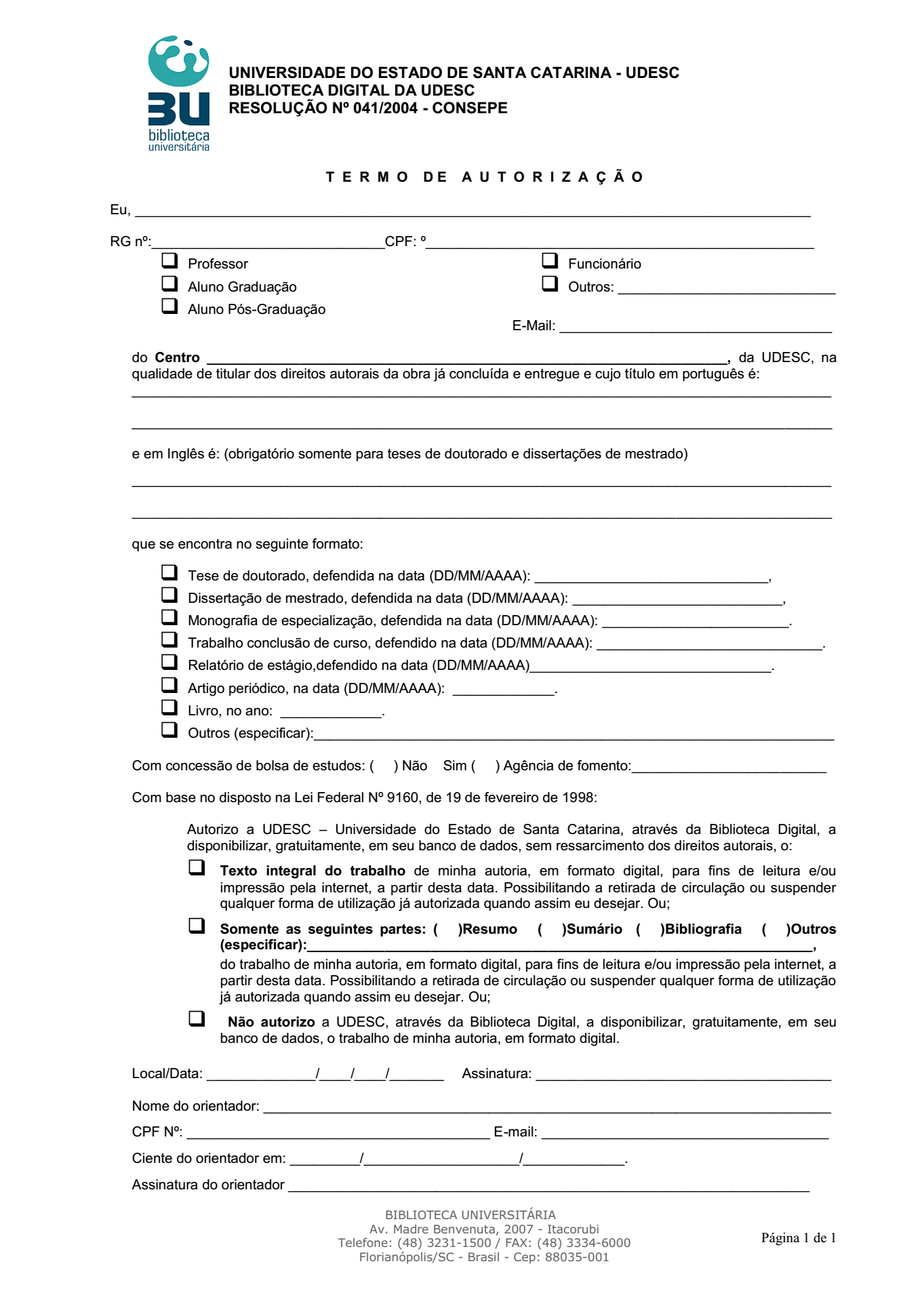 